附件3云梦实验中学（第二校区）位置地图具体地址：云梦县府南路9号乘车路线：从云梦东站下车的考生，直接打车在“云梦实验中学（第二校区）”站下车；从云梦火车站下车的考生，可步行前往“云梦实验中学（第二校区）”，时间约10分钟。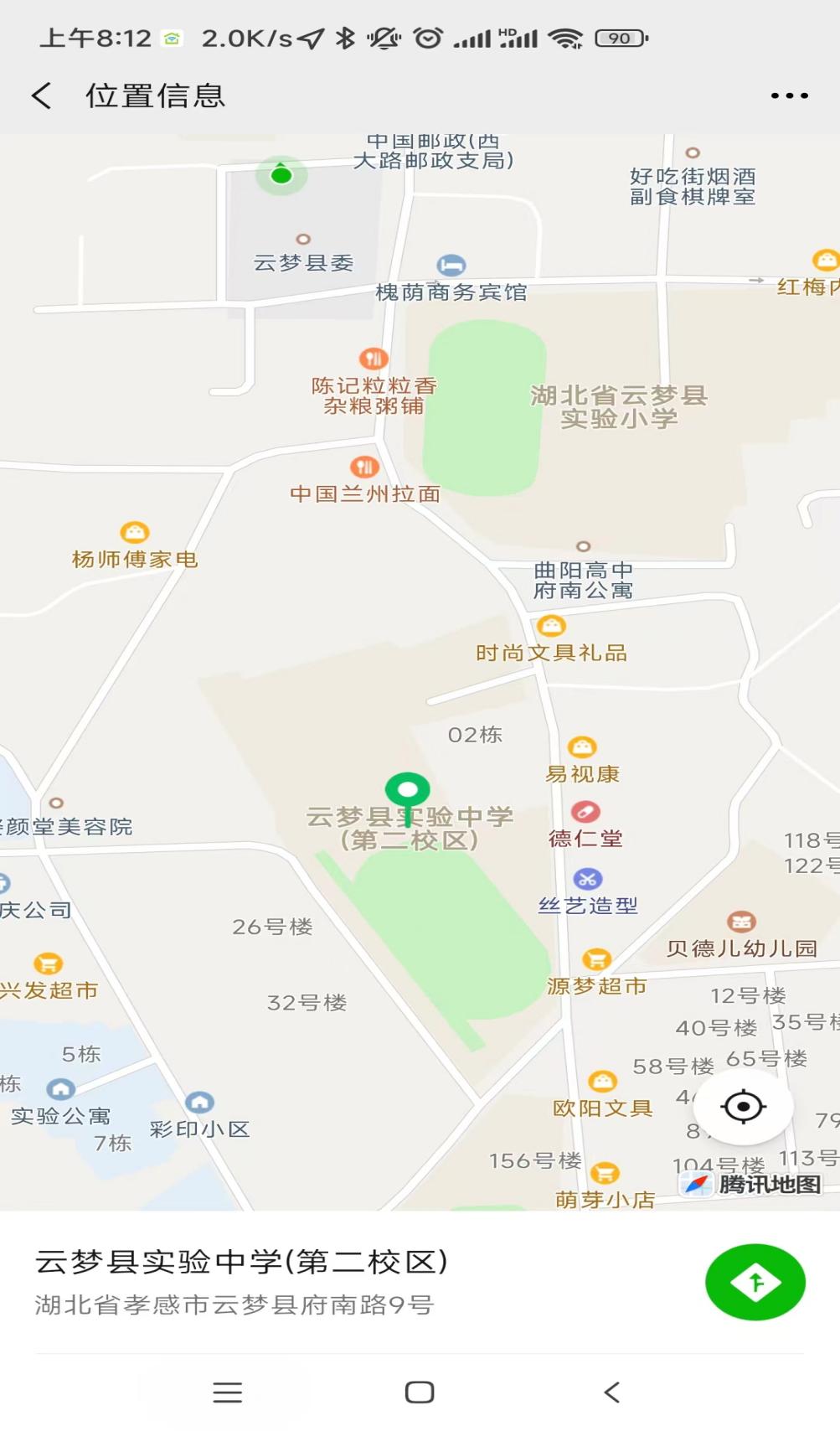 